№ п/пНаименование товараНаименование показателя, технического, функционального параметра, ед. изм. ПоказателяНаименование показателя, технического, функционального параметра, ед. изм. Показателя1Игровой домикПримерный эскиз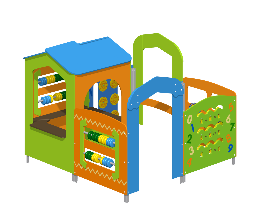 Домик-лабиринт предназначен для размещения в детских дошкольных учреждениях, на территориях парков, дворовых территориях и местах общественного отдыха с целью организации досуга и гармоничного развития детей в возрасте от 3 лет. Может эксплуатироваться круглогодично во всех климатических зонах. Соответствуют требованиям современного дизайна, отвечают требованиям безопасности пользователя, заложенным в Европейских нормах и ГОСТах РФ. Производятся в соответствии со стандартом ISO 9001-2015. Все применяемые материалы имеют гигиенические сертификаты и разрешены к применению при изготовлении продукции для детей. Изделия сопровождаются паспортом, включающим информацию о предназначении, комплектации, указания по сборке, монтажные схемы, правила безопасной эксплуатации, рекомендации по обслуживанию.Домик-лабиринт представляет собой сборно-разборную конструкцию. Изделие состоит из: перегородок, арок, домика и стоек. Арки и перегородки взаимно заменяемые и могут устанавливаться произвольно.Металлические детали окрашены полимерной порошковой эмалью методом запекания. Порошковая эмаль имеет высокую стойкость к климатическим условиям и эстетичный внешний вид.Детали из фанеры окрашены краской «НОРДИКА» или эквивалент на основе акрилата и покрыты лаком «ТЕКНОКОАТ» или эквивалент. Покрытие создает сильную износостойкую поверхность. Все крепежные элементы должны быть оцинкованы.Монтаж производится путем бетонирования стоек, грунтозацепов или анкеровДомик-лабиринт предназначен для размещения в детских дошкольных учреждениях, на территориях парков, дворовых территориях и местах общественного отдыха с целью организации досуга и гармоничного развития детей в возрасте от 3 лет. Может эксплуатироваться круглогодично во всех климатических зонах. Соответствуют требованиям современного дизайна, отвечают требованиям безопасности пользователя, заложенным в Европейских нормах и ГОСТах РФ. Производятся в соответствии со стандартом ISO 9001-2015. Все применяемые материалы имеют гигиенические сертификаты и разрешены к применению при изготовлении продукции для детей. Изделия сопровождаются паспортом, включающим информацию о предназначении, комплектации, указания по сборке, монтажные схемы, правила безопасной эксплуатации, рекомендации по обслуживанию.Домик-лабиринт представляет собой сборно-разборную конструкцию. Изделие состоит из: перегородок, арок, домика и стоек. Арки и перегородки взаимно заменяемые и могут устанавливаться произвольно.Металлические детали окрашены полимерной порошковой эмалью методом запекания. Порошковая эмаль имеет высокую стойкость к климатическим условиям и эстетичный внешний вид.Детали из фанеры окрашены краской «НОРДИКА» или эквивалент на основе акрилата и покрыты лаком «ТЕКНОКОАТ» или эквивалент. Покрытие создает сильную износостойкую поверхность. Все крепежные элементы должны быть оцинкованы.Монтаж производится путем бетонирования стоек, грунтозацепов или анкеров1Игровой домикПримерный эскизВнешние размерыВнешние размеры1Игровой домикПримерный эскизДлина, ±20 мм20901Игровой домикПримерный эскизШирина, ±20 мм20471Игровой домикПримерный эскизВысота, ±20 мм15401Игровой домикПримерный эскизКомплектацияКомплектация1Игровой домикПримерный эскизДомик11Игровой домикПримерный эскизПерегородка (разные по функциональности и тематике)41Игровой домикПримерный эскизАрка (высокая)21Игровой домикПримерный эскизАрка (низкая)21Игровой домикПримерный эскизСтойка121Игровой домикПримерный эскизДомик11Игровой домикПримерный эскизПерегородка (разные по функциональности и тематике)41Игровой домикПримерный эскизАрка (высокая)21Игровой домикПримерный эскизДомикДомик1Игровой домикПримерный эскизДомик является сборно-разборной конструкцией, изготовленный из фанеры, толщиной 15мм. Фанеры окрашена краской «НОРДИКА» или эквивалент на основе акрилата и покрыты лаком «ТЕКНОКОАТ» или эквивалент. Покрытие создает сильную износостойкую поверхность. В домике находятся счеты, которые смонтированы на панели; диски передвигаются на стальных трубах диаметром не менее 25мм, концы кторых укрыты четырьмя наличниками. Стойки домика бетонируются на глубину 450мм от поверхности земли. Крыша домика должна быть оформлена двумя фанерными скатами. Два окна (панели) собираются с панелями проема, с перекладиной (фанерный элемент), с тремя видами столешниц. Все  фанерные элементы собираются между собой с помощью уголков-кронштейнов, в которых крышкой укрыты крепежные элементы.Домик является сборно-разборной конструкцией, изготовленный из фанеры, толщиной 15мм. Фанеры окрашена краской «НОРДИКА» или эквивалент на основе акрилата и покрыты лаком «ТЕКНОКОАТ» или эквивалент. Покрытие создает сильную износостойкую поверхность. В домике находятся счеты, которые смонтированы на панели; диски передвигаются на стальных трубах диаметром не менее 25мм, концы кторых укрыты четырьмя наличниками. Стойки домика бетонируются на глубину 450мм от поверхности земли. Крыша домика должна быть оформлена двумя фанерными скатами. Два окна (панели) собираются с панелями проема, с перекладиной (фанерный элемент), с тремя видами столешниц. Все  фанерные элементы собираются между собой с помощью уголков-кронштейнов, в которых крышкой укрыты крепежные элементы.Арка (высокая и низкая)Арка (высокая и низкая)Арка состоит из трех частей: двух стоек и перекладины. Конструкция собирается на полукруглых болтах и гаек Эриксона. Стойки и перекладина изготовлены из  влагостойкой фанеры ФСФ толщиной 15ммАрка состоит из трех частей: двух стоек и перекладины. Конструкция собирается на полукруглых болтах и гаек Эриксона. Стойки и перекладина изготовлены из  влагостойкой фанеры ФСФ толщиной 15ммПерегородкаПерегородкаПерегородка изготовлена из фанеры толщиной 15мм. и имеет габариты 900х900мм. Перегородки изготовлены 4-х видов: машина (принт автомобиля и руль), счеты и два вида игровых элемента для обучения счету. ( Ограждение «Машина»;  Ограждение «Арифметика»;  Ограждение «Рулетка»;  Ограждение «Счеты»).Перегородка изготовлена из фанеры толщиной 15мм. и имеет габариты 900х900мм. Перегородки изготовлены 4-х видов: машина (принт автомобиля и руль), счеты и два вида игровых элемента для обучения счету. ( Ограждение «Машина»;  Ограждение «Арифметика»;  Ограждение «Рулетка»;  Ограждение «Счеты»).СтойкиСтойкиСтойки изготовлены из металлического листа толщиной 2,5мм. Лист загнут в уголок с длиной плеча 57мм. Длина стойки 1257мм. Стойка бетонируется на глубину 450мм. Покрытие: полимерная порошковая эмаль методом запекания. Порошковая эмаль имеет высокую стойкость к климатическим условиям и эстетичный внешний вид.Стойки изготовлены из металлического листа толщиной 2,5мм. Лист загнут в уголок с длиной плеча 57мм. Длина стойки 1257мм. Стойка бетонируется на глубину 450мм. Покрытие: полимерная порошковая эмаль методом запекания. Порошковая эмаль имеет высокую стойкость к климатическим условиям и эстетичный внешний вид.